«УТВЕРЖДАЮ»                                                   Директор муниципального бюджетного  учреждения дополнительного образования Центр «Молодые таланты Е.О.Васильева   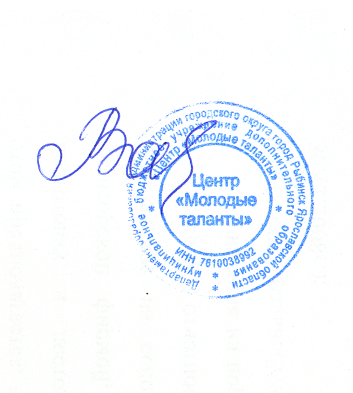 Положение об организации работы профильного лагеря отдыха и развития творческих способностей детей "Летний лицей"Общие положенияНастоящее Положение определяет порядок отбора детей в профильный лагерь отдыха и развития творческих способностей детей «Летний лицей» (далее «Летний лицей»). Организатором лагеря «Летний Лицей» является муниципальное бюджетное учреждение дополнительного образования «Центр «Молодые таланты» (далее Центр «Молодые таланты»).Центр «Молодые таланты» осуществляет многопрофильную деятельность по реализации комплексной программы по выявлению, развитию и педагогическому сопровождению интеллектуально одаренных и творчески мыслящих детей. Каникулярный отдых в системе дополнительного образования занимает особое место, так как летние каникулы - важнейший период для активного отдыха и оздоровления детей и подростков, их творческого и интеллектуального развития, формирования социальных компетентностей. Деятельность «Летнего лицея», ежегодно организуемая педагогическим коллективом Центра «Молодые таланты», направлена на решение одной из главных задач современного образования – воспитание активной, творческой личности. Она призвана помочь формированию самостоятельного, думающего, умеющего выразить свои мысли и чувства школьника. Главным в содержании деятельности профильного лагеря является практическая отработка знаний, умений и навыков в определенном видах интеллектуального, социального, художественного, научно-технического и других видов творчества, реализация программ детских и молодежных общественных объединений, выполнение коллективных или индивидуальных творческих работ, дополняемые обязательной системой мер по формированию здорового образа жизни.Концепция программы: создание в лагере отношений диалогического сообщества, которые позволили бы раскрыть творческий потенциал личности одарённого ребенка, создали бы условия для самопрезентации, личностного роста, освоения социальных  ролей, способствующих успеху и признанию в коллективе.Лагерь не является самостоятельным юридическим лицом.Базой для организации лагеря служат детские оздоровительные лагеря Рыбинского района, имеющие материально-технические, социально-бытовые, санитарно-гигиенические условия, обеспечивающие обучение, оздоровление и отдых детей. Работа лагеря организуется в период летних каникул сроком на 21 календарный день. В лагерь направляются учащиеся 14-18 лет, занявшие призовые места в школьных, региональных и всероссийских предметных олимпиадах, творческих конкурсах. К работе в лагере привлекаются педагоги, специалисты из различных областей знания, в т.ч. из числа профессорско-преподавательского состава ВУЗов.Цель – создание творческой образовательной среды во время летнего отдыха, способствующей саморазвитию свободной  активной личности и функционирующей как среда развития  творческих способностей  всех субъектов образовательного процесса.Содержание программы предполагает решение следующих задач:- развитие способности строить свои взаимоотношения с другими в логике субъект субъектных отношений (партнерское общение);- формирование потребностей в самообразовании и профессиональном самоопределение личности;- развитие отдельных видов способностей: интеллектуальных, творческих, организаторских;- развитие коммуникативных способностей, способности к общению с разными людьми, разными способами и в разных ситуациях (как учебных, так и не учебных);- развитие рефлексивной способности, способности осознавать внутренние причины и мотивацию своих собственных действий и поступков;Комплектование лагеря «Летний Лицей»Лагерь комплектуется из числа детей в возрасте от 14 до 18 лет включительно. Кандидатами для отдыха в лагере (далее - кандидаты), являютсяпобедители, призеры, лауреаты и дипломанты международных, всероссийских, областных, муниципальных олимпиад, конкурсов, конференций, смотров, творческих конкурсов, фестивалей, спортивных соревнований.Механизм реализацииВремя работы лицея: август каждого годаПродолжительность: 21 деньСистема функционирования «Летнего Лицея» в общем виде может быть представлена следующим образом: 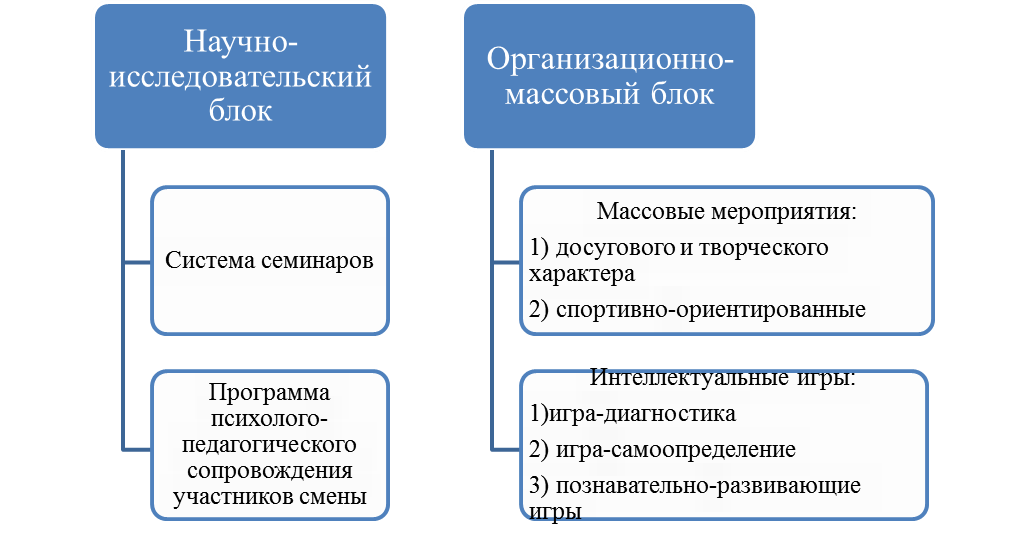 Основная особенность профильного лагеря заключается в создании качественно иного подхода по организации каждого дня. А именно, первая половина дня представляет собой учебную работу, которая строится на основе временно действующих семинаров. Семинар в контексте «Летнего Лицея» - это учебные занятия, сочетающие в себе изложение преподавателем теоретического материала и самостоятельной практической работы лицеистов. Вторая половина дня представляет собой комплекс мероприятий, творческих акций, спортивных и интеллектуальных игр, которые направлены на раскрытие и сопровождение творческой одарённости лицеистов.Интеллектуальной основой профильного лагеря «Летний Лицей» является система семинаров. Семинарские занятия занимают 4 академических часа в первой половине дня. Программа каждого семинара рассчитана на 27-30 учебных часов.Программы семинаров разрабатываются исходя из следующих требований:- материал курса не должен дублировать школьную программу, а дополнять ее;- материал должен быть понятен и интересен учащимся с разным уровнем знаний;- нацеленность на формирование целостного опыта деятельности;- постоянное акцентирование субъектной позиции личности в образовательной деятельности;- создание, в процессе учебных занятий, условий, обеспечивающих творческое развитие и поддержку лицеиста;- выработка у обучающихся умений образно мыслить, умения задавать вопросы и формулировать задачи продуманные, целеобусловленные, логические.В первой половине дня лицеистам предложены семинарские курсы, рассчитанные на 10 дней. Соответственно, каждый лицеист вправе свободно выбрать один семинар на первую половину смены и второй семинар на вторую половину смены. Примерный список семинаров: - Психология- Эффективное управление- ТРИЗ (теория решения изобретательских задач)- Журналистика- Экология- Основы географических знаний и навыков для туризма и путешествий - Дизайн- Хореография- Вокал- Актёрское мастерствоЕжегодно перечень семинарских занятий может претерпевать качественные изменения, которые касаются форм работы и тематик самих семинаров.Система программных мероприятий второй половины дня включает в себя творческие акции, дающие лицеистам возможность в новой для себя ситуации попробовать свои силы, проверить свои возможности, оценить себя. Краеугольными массовыми мероприятиями, которые открывают смену, задают общий тон и подводят итог прошедшей смены, являются «Открытие» и «Прощальный Бал».Открытие Летнего лицея.Первый общий сбор, первые командные выступления-презентации, знакомство и создание атмосферы открытости и доброжелательности.Прощальный балБольшое театрализованное представление, посвященное окончанию лицейской смены.А также, мероприятия, которые на сегодняшний момент представляют собой организационную основу смены «Летнего Лицея»:- Фестиваль творчества;- Дискуссионный клуб, дискуссионная дуэль;- День Лицея;- «Под фонарями»;- Вечер театра;- Битва хоров;- «Один в один»;- День кино;- Две звезды;- Олимпиада;-Литературный вечер;- Фестиваль танца;- Патриотический концерт;- Мюзикл;- Веревочный курс и др.      Заканчивался каждый  день рефлексией: лицеисты в кругу отряда отвечают на вопросы - что принесло наибольшее удовлетворение, что завтра можно сделать по-другому, что сегодня помогало или мешало в реализации намеченного. Управление и руководствоРуководитель программы «Летнего лицея» назначается приказом директора Центра «Молодые таланты» на срок, необходимый для подготовки и проведения смены «Летнего лицея», а также представления отчетности.Руководитель программы «Летнего Лицея» действует в пределах своих должностных обязанностей и персонально отвечает за все вопросы деятельности лагеря: - планирует, организует и контролирует образовательный процесс; - несет ответственность за жизнь и здоровье детей и работников лагеря, за соблюдение норм охраны труда и техники безопасности; - осуществляет распределение должностных обязанностей; - утверждает расписание занятий, режим дня; - несет ответственность за свою деятельность перед директором Центра «Молодые таланты».Куратотско-педагогический коллективФормирование кураторско-педагогического коллектива «Летнего лицея»: (кураторы, преподаватели) осуществляется с учетом ведущих принципов педагогических технологий:                      понимание того, что представляет собой «развивающее» образование;знание психологических закономерностей и особенностей возрастного и личностного развития детей;знание о том, что такое творческая образовательная среда;знание методов психолого-дидактического проектирования деятельности подростков  в условиях летнего отдыха (владение методами развития творческих способностей детей);умение реализовывать различные способы педагогического взаимодействия между различными субъектами лицейской среды;умение встать на рефлексивную позицию (и, прежде всего, к самому себе).Отличительные особенности кураторско-педагогического коллектива:- разновозрастный состав,- подбор педагогических кадров производится, в том числе, и из числа бывших «лицеистов», что позволяет сохранять и передавать традиции «Лицея»,- программа работы с одарёнными детьми предъявляет особые требования к личности педагога,- стремление к максимальной гибкости,- высокая эмпатийность,- умение придать личностную окраску деятельности,- способность творчески мыслить и умение создать творческую атмосферу,- владение стилем мягкого неформального общения,- эмоциональная уравновешенность.Подбор педагогических кадров производится, в том числе, и из числа бывших «лицеистов», что позволяет сохранять и передавать традиции «Лицея». («Школа кураторов»).КураторыОбщая направленность лагеря, принципы организации его работы меняют и выполнение традиционных обязанностей кураторов по заботе о здоровье детей, организации развивающих и развлекательных мероприятий, переводя акцент с обслуживания и контроля за детьми на помощь в их самостоятельной работе, поддержку начинаний ребят.Работа куратора отряда строится по следующим направлениям:Работа внутри отряда.Подготовка общелицейских мероприятий.Создание атмосферы для адаптации и социализации детей.Работа с лицеистами в течение года.Методическая работа по подготовке программы Лицея и сбор методических материалов.В «Летнем лицее» деление на отряды происходит по гендерному признаку и только для организации режимных моментов. В то же время кураторы, работая со своими отрядами должны реализовать следующие задачи:Создание доверительной, творческой и уютной атмосферы внутри отряда.Организация жизнедеятельности отрядаСоздание условий для реализации творческих, интеллектуальных, спортивных (физических), организаторских способностей лицеистов.Постановка задач лицеистам и курирование их деятельности.Осуществление педагогического сопровождения ребенка.Использование приемов и способов индивидуального подхода.Проведение рефлексии  совместно с детьми (самоанализ с позиции детей и анализ работы отряда за день, как со стороны детей, так и кураторов) Педагогическое сопровождение является наиболее сложной из поставленных задач. Максимально качественный результат достигается путем создания атмосферы творческой конкуренции. Для участия в играх команды делятся по принципу жеребьёвки и в течение смены происходит постоянная ротация состава малых групп.Права и обязанности учащихся, их родителей и работников лагеряУчащиеся имеют право на: - выбор профильного семинара; - обучение в соответствии с программами лагеря; - условия питания, обучения и организации досуга, оздоровления, гарантирующие охрану жизни и здоровья во время пребывания в лагере; - уважение человеческого достоинства; - свободное выражение собственных взглядов и убеждений. Учащиеся обязаны: - соблюдать настоящее Положение, режим дня, правила техники безопасности, санитарии и гигиены; - уважать честь и достоинство других обучающихся и работников лагеря; - бережно относиться к имуществу и оборудованию в лагере, в аудиториях, где проводятся занятия. Члены курпедкола имеют право на:- участие в управлении лагерем; - защиту своей части и достоинства; - благоприятные условия труда и охрану здоровья; - свободу выбора и использования методик обучения и воспитания. Члены курпедкола обязаны: - соблюдать настоящее Положение; - соблюдать правила техники безопасности, правила пожарной безопасности и гигиены; - исполнять свои должностные обязанности, приказы и распоряжения администрации, решения общего собрания курпедкола лагеря; - обеспечивать выполнение плана работы лагеря и образовательных программ в полном объеме; - уважать права учащихся, их родителей, сотрудников лагеря; - нести ответственность за жизнь и здоровье вверенных им учащихся; - своевременно и аккуратно вести установленную документацию. Родители имеют право: - на качественную реализацию программы «Летнего лицея», охрану жизни и здоровья их детей; - на обращение к администрации лагеря для разрешения конфликтов. Родители обязаны: - уважать права педагогов, поддерживать их авторитет; - нести в соответствии с законом ответственность за ущерб, нанесенный их детьми имуществу, используемому лагерем.